.Intro – 8 Counts (start on the instrumental)S1: Dorothy steps x2, pivot ¼ turn L, ¼ point x2S2: Ball change, side rock, weave, switches x2, ball step, heel swivelS3: Step back, knee pop, shuffle, ¼ turn L, cross pointS4: Cross, step, sailor ¼ turn L, hip bump, hip bump ¼ turn L(Restart here, walls 3&6, you hear the music soften)S5: Walk x2, ball cross, jazz box ¼ turn R, cross shuffleS6: Slide R, applejacks, sailor step, close, heel splitS7: Cross rock R over L, ball cross, point, cross, ¼ turn R, shuffle RS8: Cross Rock L over R, shuffle ¼ turn L, camel walks x4EnjoyContact: f_whitehouse@hotmail.comGirls Talk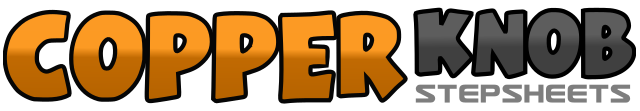 .......Count:64Wall:0Level:.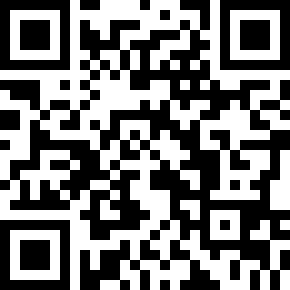 Choreographer:Fred Whitehouse (IRE) - October 2016Fred Whitehouse (IRE) - October 2016Fred Whitehouse (IRE) - October 2016Fred Whitehouse (IRE) - October 2016Fred Whitehouse (IRE) - October 2016.Music:Girls Talk Boys - 5 Seconds of SummerGirls Talk Boys - 5 Seconds of SummerGirls Talk Boys - 5 Seconds of SummerGirls Talk Boys - 5 Seconds of SummerGirls Talk Boys - 5 Seconds of Summer........1,2&Step R to R diagonal, lock L behind R, step R to R diagonal3,4&Step L to L diagonal, lock R behind L, step L to L diagonal5,6Step R forward, pivot ¼ turn L placing weight on L7,8¼ turn L point R to R side, ¼ turn L point R to R side&1,2Close R beside L, Rock L to L, recover on to R (option: roll hip from L to R)3&4Step L behind R, step R to R side, cross L over R5&6Touch R to R side, close R beside L, touch L to L side&7&8close L beside R, step R forward, swivel both heels R, swivel both heels back to center placing weight on L1,2Step R back, pop L knee3&4Step L forward, close R beside L, step L forward5,6Step R forward, pivot ¼ L placing weight on L (option: roll hips on ¼ turn)7,8Cross R over L, point L to L side (click fingers as you point)1,2Cross L over R, step R to R side3&4Step L behind R, step R to R side, ¼ turn L stepping L forward5,6Touch R toe forward as you push hip forward, close R beside L7,8¼ turn L touching L toe forward as you push hip forward, close L beside R1,2Walk forward R, L&3,4Step R forward slightly angle body, step L forward, cross R over L5,6Step L to L side, ¼ turn R stepping R to R side7&8Cross L over R, step R to R side, cross L over R1,2Step R to R side, close L beside R ( Large slide to R side)&3Swivel R toe to R as you twist L heel inward, recover to center&4Swivel L toe to L as you twist R heel inward, recover to center5&6Step L behind R, step R to R side, step L to L side7&8Close R beside L, swivel both heels outward, close1,2&Rock R over L, recover, step R to R side3,4Cross L over R, point R to R side5,6Cross R over L, ¼ turn R stepping L back7&8Step R to R side, close L beside R, step R to R side (option: full turn R)1,2Cross rock L over R, recover3&4Step L to L side, close R beside L, ¼ turn L stepping L forward5,6Step R forward popping L knee, 1/8 turn L stepping L forward popping R knee7,8Step R forward popping L knee, 1/8 turn L stepping L forward popping R knee